Department of Transportation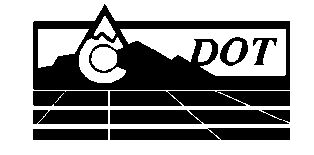 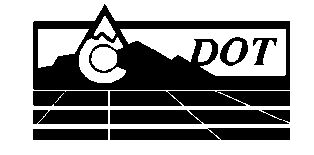 Project Development BranchStandards and Specifications Unit4201 East Arkansas Avenue, Room 290Denver, Colorado  80222(303) 757-9474  FAX:(303)757-9820MemoranduMDATE:		January 31, 2013TO:		All Holders of Standard Special ProvisionsFROM:	Larry Brinck, Standards and Specifications EngineerSUBJECT:	Revision of Section 208, Aggregate BagEffective this date, our unit is issuing a new standard special provision, Revision of Section 208, Aggregate Bag.  This special provision is 1 page long, and is dated January 31, 2013.   It is to be used in projects having aggregate bags, beginning with projects advertised on or after February 28, 2013.  Please feel free, however, to use it in projects advertised before this date.This new standard special changes the name of gravel bags to the industry accepted aggregate bags, and upgrades the requirements for these. It also allows recycled rubber as fill in the bag.Those of you who keep books of Standard Special Provisions should add this new standard special to your file.  For your convenience, we are attaching a new Index of Standard Special Provisions, dated January 31, 2013.  In addition, you will find this and other special provisions that are being issued this date in one place in the CDOT Construction Specifications web site:http://www.coloradodot.info/business/designsupport/construction-specifications/2011-Specs/recently-issued-special-provisionsPlease feel free to contact this office if you have questions or comments.  mrsAttachmentDistribution: Per Distribution List